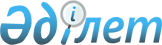 Об утверждении квалификационных требований, предъявляемых к отдельным видам (подвидам) лицензируемой деятельности в сфере архитектуры, градостроительства и строительства, и признании утратившими силу некоторых решений Правительства Республики Казахстан
					
			Утративший силу
			
			
		
					Постановление Правительства Республики Казахстан от 25 января 2012 года № 162. Утратило силу постановлением Правительства Республики Казахстан от 5 февраля 2013 года № 89

      Сноска. Утратило силу постановлением Правительства РК от 05.02.2013 № 89 (вводится в действие по истечении двадцати одного календарного дня после первого официального опубликования).      В соответствии с законами Республики Казахстан от 16 июля 2001 года «Об архитектурной, градостроительной и строительной деятельности в Республике Казахстан» и от 11 января 2007 года «О лицензировании» Правительство Республики Казахстан ПОСТАНОВЛЯЕТ:



      1. Утвердить прилагаемые квалификационные требования, предъявляемые к отдельным видам (подвидам) лицензируемой деятельности в сфере архитектуры, градостроительства и строительства.



      2. Признать утратившими силу:



      1) постановление Правительства Республики Казахстан от 30 июня 2007 года № 555 «Об утверждении Правил лицензирования деятельности и квалификационных требований в сфере архитектуры, градостроительства и строительства» (САПП Республики Казахстан, 2007 г., № 23, ст. 261);



      2) постановление Правительства Республики Казахстан от 6 мая

2008 года № 422 «О внесении изменения в постановление Правительства Республики Казахстан от 30 июня 2007 года № 555» (САПП Республики Казахстан, 2008 г., № 23, ст. 221).



      3. Настоящее постановление вводится в действие по истечении двадцати одного календарного дня после первого официального опубликования.      Премьер-Министр

      Республики Казахстан                       К. Масимов

Утверждены         

постановлением Правительства

Республики Казахстан    

от 25 января 2012 года № 162 

Квалификационные требования,

предъявляемые к отдельным видам (подвидам)

лицензируемой деятельности в сфере

архитектуры, градостроительства и строительства 

1. Общие положения

      1. Настоящие квалификационные требования, предъявляемые к отдельным видам (подвидам) лицензируемой деятельности в сфере архитектуры, градостроительства и строительства (далее – квалификационные требования), устанавливают требования к заявителям или лицензиатам для получения лицензии на осуществление проектной и изыскательской деятельности, строительно-монтажных работ. 

2. Квалификационные требования для занятия

изыскательской деятельностью

      2. Квалификационные требования для занятия изыскательской деятельностью:



      1) требования к квалификационному составу заявителя (лицензиата):



      для физического лица – наличие соответствующего высшего профессионального образования в области изыскательской деятельности и трудового стажа (трудовой деятельности) не менее трех лет по профилю работ, входящих в состав запрашиваемого подвида лицензируемого вида деятельности, или соответствующего среднего профессионального или технического и профессионального образования в области изыскательской деятельности, и трудового стажа (трудовой деятельности) не менее пяти лет в качестве исполнителя (работника) по профилю работ, входящих в состав запрашиваемого подвида лицензируемого вида деятельности;



      для юридического лица – наличие в штате инженерно-технических работников, имеющих соответствующее высшее профессиональное образование в области изыскательской деятельности и трудовой стаж (трудовая деятельность) работы не менее трех лет по профилю работ, входящих в состав запрашиваемого подвида лицензируемого вида деятельности, или соответствующее среднее профессиональное или техническое и профессиональное образования в области изыскательской деятельности, и трудовой стаж (трудовая деятельность) не менее пяти лет по профилю работ, входящих в состав запрашиваемого подвида лицензируемого вида деятельности;



      2) наличие производственной базы на праве собственности (хозяйственного ведения или оперативного управления) и/или аренды, оснащенной:



      административно-производственными зданиями или помещениями. При этом административные, производственные и иные здания или помещения производственной базы могут быть совмещены, если это не противоречит требованиям системы охраны труда и техники безопасности при проведении работ;



      рабочими местами, организованными в соответствии с условиями труда;



      аккредитованной грунтоведческой (химической) лабораторией для инженерно-геологических и/или инженерно-гидрогеологических изысканий;



      3) наличие минимальной материально-технической оснащенности на праве собственности (хозяйственного ведения или оперативного управления) и/или аренды:



      контрольно-измерительных приборов, инструментов, механизмов, приспособлений, которые используются в зависимости от технических требований, необходимых для выполнения заявленных работ подвида лицензируемого вида деятельности;



      персонального компьютера с установленным программным обеспечением, необходимым для выполнения расчетов, составления и оформления графических и иных материалов при осуществлении инженерно-геодезических работ;



      4) наличие утвержденной заявителем (лицензиатом) инструкции по системе контроля качества, регламентирующей надлежащее выполнение работ и обеспечение качества (нормоконтроль, контроль качества производства работ);



      5) наличие утвержденных заявителем (лицензиатом) правил и инструкций по системе охраны труда и техники безопасности с приложением документов, подтверждающих обучение ответственного инженерно-технического работника. 

3. Квалификационные требования для занятия проектной деятельностью

      3. Квалификационные требования к лицензиатам ІІІ категории для занятия проектной деятельностью:



      1) требования к квалификационному составу заявителя (лицензиата):



      для физического лица – наличие соответствующего высшего профессионального образования в области проектной деятельности и трудового стажа (трудовой деятельности) не менее трех лет по профилю работ, входящих в состав запрашиваемого подвида лицензируемого вида деятельности, или соответствующего среднего профессионального или технического и профессионального образования в области проектной деятельности, и трудового стажа (трудовой деятельности) не менее пяти лет в качестве исполнителя (работника) по профилю работ, входящих в состав запрашиваемого подвида лицензируемого вида деятельности, а также допуска для работ в районах повышенной сейсмической опасности;



      для юридического лица – наличие в штате инженерно-технических работников, имеющих соответствующее высшее профессиональное образование в области проектной деятельности и трудовой стаж (трудовая деятельность) не менее трех лет по профилю работ, входящих в состав запрашиваемого подвида лицензируемого вида деятельности, или соответствующее среднее профессиональное или техническое и профессиональное образование в области проектной деятельности, и трудовой стаж (трудовая деятельность) не менее пяти лет по профилю работ, входящих в состав запрашиваемого подвида лицензируемого вида деятельности, а также допуска для работ в районах повышенной сейсмической опасности у ответственных исполнителей;



      2) наличие производственной базы на праве собственности (хозяйственного ведения или оперативного управления) и/или аренды, оснащенной:



      административно-производственными зданиями или помещениями, необходимыми для выполнения заявленных видов работ, подвида лицензируемого вида деятельности. При этом административные, производственные и иные здания или помещения производственной базы могут быть совмещены, если это не противоречит требованиям системы охраны труда и техники безопасности при проведении работ;



      рабочими местами, организованными в соответствии с условиями труда;



      3) наличие минимальной материально-технической оснащенности на праве собственности (хозяйственного ведения или оперативного управления) и/или аренды, включающей персональные компьютеры с установленным программным обеспечением, позволяющим осуществлять выполнение расчетов, составление и оформление графических и иных материалов, необходимых для заявленного подвида лицензируемого вида деятельности;



      4) наличие утвержденной заявителем (лицензиатом) инструкции по системе контроля качества, регламентирующей надлежащее выполнение работ и обеспечение качества (нормоконтроль, контроль качества производства работ, контроль качества проектов и его разделов);



      5) наличие утвержденных заявителем (лицензиатом) правил и инструкций по системе охраны труда и техники безопасности с приложением документов, подтверждающих обучение ответственного инженерно-технического работника.



      4. Квалификационные требования к лицензиатам ІІ категории для занятия проектной деятельностью:



      1) требования к квалификационному составу заявителя (лицензиата):



      для физического лица – наличие соответствующего высшего профессионального образования в области проектной деятельности и трудового стажа (трудовой деятельности) не менее восьми лет по профилю работ, входящих в состав запрашиваемого подвида лицензируемого вида деятельности, или соответствующего среднего профессионального или технического и профессионального образования в области проектной деятельности, и трудового стажа (трудовой деятельности) не менее десяти лет в качестве исполнителя (работника) по профилю работ, входящих в состав запрашиваемого подвида лицензируемого вида деятельности, а также допуска для работ в районах повышенной сейсмической опасности;



      для юридического лица – наличие в штате инженерно-технических работников, имеющих соответствующее высшее профессиональное образование в области проектной деятельности и трудовой стаж (трудовая деятельность) не менее пяти лет по профилю работ, входящих в состав запрашиваемого подвида лицензируемого вида деятельности, или соответствующее среднее профессиональное или техническое и профессиональное образование в области проектной деятельности, и трудовой стаж (трудовая деятельность) не менее семи лет по профилю работ, входящих в состав запрашиваемого подвида лицензируемого вида деятельности, а также допуска для работ в районах повышенной сейсмической опасности у ответственных исполнителей;



      2) наличие производственной базы на праве собственности (хозяйственного ведения или оперативного управления) и/или аренды, оснащенной:



      административно-производственными зданиями или помещениями, необходимыми для выполнения заявленных видов работ, подвида лицензируемого вида деятельности. При этом административные, производственные и иные здания или помещения производственной базы могут быть совмещены, если это не противоречит требованиям системы охраны труда и техники безопасности при проведении работ;



      рабочими местами, организованными в соответствии с условиями труда;



      3) наличие минимальной материально-технической оснащенности на праве собственности (хозяйственного ведения или оперативного управления) и/или аренды, включающей персональные компьютеры с установленным программным обеспечением, позволяющим осуществлять выполнение расчетов, составление и оформление графических и иных материалов, необходимых для заявленного подвида лицензируемого вида деятельности;



      4) наличие утвержденной заявителем (лицензиатом) инструкции по системе контроля качества, регламентирующей надлежащее выполнение работ и обеспечение качества (нормоконтроль, контроль качества производства работ, контроль качества проектов и его разделов);



      5) наличие утвержденных заявителем (лицензиатом) правил и инструкций по системы охраны труда и техники безопасности с приложением документов, подтверждающих обучение ответственного инженерно-технического работника;



      6) иные требования:



      опыт работы лицензиата не менее пяти лет, при этом опыт работы исчисляется с момента получения лицензии на осуществление проектной деятельности (проектно-изыскательской деятельности в части проектирования), либо опыт работы не менее пяти лет в качестве лицензиата ІІІ категории;



      наличие не менее пяти реализованных объектов строительства второго технически несложного и/или третьего уровня ответственности в качестве генерального подрядчика с представлением документального подтверждения (копии подписанных актов ввода объекта в эксплуатацию), либо наличие не менее десяти объектов первого и/или второго уровней ответственности, на которых лицензиат реализовал работы по договорам субподряда, с представлением документального подтверждения (копии подписанных актов выполненных работ);



      не менее пяти положительных отзывов от заказчиков, либо от эксплуатирующих лиц по реализованным объектам строительства в качестве генерального подрядчика, либо не менее десяти положительных отзывов по договорам субподряда.



      5. Квалификационные требования к лицензиатам І категории для занятия проектной деятельностью:



      1) требования к квалификационному составу заявителя (лицензиата):



      для физического лица – наличие соответствующего высшего профессионального образования в области проектной деятельности и трудового стажа (трудовой деятельности) не менее тринадцати лет по профилю работ, входящих в состав запрашиваемого подвида лицензируемого вида деятельности, или соответствующего среднего профессионального или технического и профессионального образования в области проектной деятельности, и трудового стажа (трудовой деятельности) работы не менее пятнадцати лет в качестве исполнителя (работника) по профилю работ, входящих в состав запрашиваемого подвида лицензируемого вида деятельности, а также допуска для работ в районах повышенной сейсмической опасности;



      для юридического лица – наличие в штате инженерно-технических работников, имеющих соответствующее высшее профессиональное образование в области проектной деятельности, и трудовой стаж (трудовая деятельность) работы не менее пяти лет по профилю работ, входящих в состав запрашиваемого подвида лицензируемого вида деятельности, или соответствующее среднее профессиональное или техническое и профессиональное образование в области проектной деятельности, и трудовой стаж (трудовая деятельность) не менее семи лет по профилю работ, входящих в состав запрашиваемого подвида лицензируемого вида деятельности, а также допуска для работ в районах повышенной сейсмической опасности у ответственных исполнителей;



      2) наличие производственной базы на праве собственности (хозяйственного ведения или оперативного управления), оснащенной:



      административно-производственными зданиями или помещениями, необходимыми для выполнения заявленных видов работ, подвида лицензируемого вида деятельности. При этом административные, производственные и иные здания или помещения производственной базы могут быть совмещены, если это не противоречит требованиям системы охраны труда и техники безопасности при проведении работ;



      рабочими местами, организованными в соответствии с условиями труда;



      3) наличие минимальной материально-технической оснащенности на праве собственности (хозяйственного ведения или оперативного управления) и/или аренды, включающей персональные компьютеры с установленным программным обеспечением, позволяющим осуществлять выполнение расчетов, составление и оформление графических и иных материалов, необходимых для заявленного подвида лицензируемого вида деятельности;



      4) наличие утвержденной заявителем (лицензиатом) инструкции по системе контроля качества, регламентирующей надлежащее выполнение работ и обеспечение качества (нормоконтроль, контроль качества производства работ, контроль качества проектов и его разделов);



      5) наличие утвержденных заявителем (лицензиатом) правил и инструкций по системе охраны труда и техники безопасности с приложением документов, подтверждающих обучение ответственного инженерно-технического работника;



      6) иные требования:



      опыт работы лицензиата не менее десяти лет, при этом опыт работы исчисляется с момента получения лицензии на осуществление проектной деятельности (проектно-изыскательской деятельности в части проектирования), либо опыт работы не менее пяти лет в качестве лицензиата ІІ категории;



      наличие не менее десяти реализованных объектов строительства первого и/или второго уровня ответственности в качестве генерального подрядчика с представлением документального подтверждения (копии подписанных актов ввода объекта в эксплуатацию), либо наличие не менее двадцати объектов первого и/или второго уровней ответственности, на которых лицензиат реализовал работы по договорам субподряда, с представлением документального подтверждения (копии подписанных актов выполненных работ);



      не менее пяти положительных отзывов от заказчиков, либо от эксплуатирующих лиц по реализованным объектам строительства в качестве генерального подрядчика, либо не менее десяти положительных отзывов по договорам субподряда;



      не более 20 % от общего числа инженерно-технических работников лицензиата, выполняющих работы по совместительству. 

4. Квалификационные требования для занятия строительно-монтажными работами

      6. Квалификационные требования к лицензиатам ІІІ категории для занятия строительно-монтажными работами:



      1) требования к квалификационному составу заявителя (лицензиата):



      для физического лица – наличие соответствующего высшего профессионального образования в области строительно-монтажных работ и трудового стажа (трудовой деятельности) не менее двух лет по профилю работ, входящих в состав запрашиваемого подвида лицензируемого вида деятельности, или соответствующего среднего профессионального или технического и профессионального образования в области строительно-монтажных работ, и трудового стажа (трудовой деятельности) не менее трех лет в качестве исполнителя (работника) по профилю работ, входящих в состав запрашиваемого подвида лицензируемого вида деятельности, а также допуска для работ в районах повышенной сейсмической опасности;



      для юридического лица – наличие в штате инженерно-технических работников, имеющих соответствующее высшее профессиональное образование в области строительно-монтажных работ и трудовой стаж (трудовая деятельность) не менее двух лет по профилю работ, входящих в состав запрашиваемого подвида лицензируемого вида деятельности, или соответствующее среднее профессиональное или техническое и профессиональное образование в области строительно-монтажных работ, и трудовой стаж (трудовая деятельность) не менее трех лет по профилю работ, входящих в состав запрашиваемого подвида лицензируемого вида деятельности, а также допуска для работ в районах повышенной сейсмической опасности у ответственных исполнителей;



      2) наличие производственной базы на праве собственности (хозяйственного ведения или оперативного управления) и/или аренды, оснащенной:



      административно-производственными зданиями или помещениями, необходимыми для выполнения заявленных видов работ, подвида лицензируемого вида деятельности. При этом административные, производственные и иные здания или помещения производственной базы могут быть совмещены, если это не противоречит требованиям системы охраны труда и техники безопасности при проведении работ, а также не нарушает условия труда административных, технических и производственных работников;



      рабочими местами, организованными в соответствии с условиями труда;



      3) наличие минимальной материально-технической оснащенности на праве собственности (хозяйственного ведения или оперативного управления) и/или аренды, включающей минимальный комплект оборудования, контрольно-измерительные приборы, инструменты, машины и механизмы, которые устанавливаются в соответствии с техническими требованиями к выполнению строительно-монтажных работ в зависимости от технических требований к заявленным работам подвида лицензируемого вида деятельности;



      4) наличие утвержденной заявителем (лицензиатом) инструкции по системе контроля качества, регламентирующей надлежащее выполнение работ и обеспечение качества (нормоконтроль, контроль качества производства работ);



      5) наличие утвержденных заявителем (лицензиатом) правил и инструкций по системе охраны труда и техники безопасности с приложением документов, подтверждающих обучение ответственного инженерно-технического работника.



      7. Квалификационные требования к лицензиатам ІІ категории для занятия строительно-монтажными работами:



      1) требования к квалификационному составу заявителя (лицензиата):



      для физического лица – наличие соответствующего высшего профессионального образования в области строительно-монтажных работ и трудового стажа (трудовой деятельности) не менее восьми лет по профилю работ, входящих в состав запрашиваемого подвида лицензируемого вида деятельности, или соответствующего среднего профессионального или технического и профессионального образования в области строительно-монтажных работ, и трудового стажа (трудовой деятельности) не менее десяти лет в качестве исполнителя (работника)  по профилю работ, входящих в состав запрашиваемого подвида лицензируемого вида деятельности, а также допуска для работ в районах повышенной сейсмической опасности;



      для юридического лица – наличие в штате инженерно-технических работников, имеющих соответствующее высшее профессиональное образование в области строительно-монтажных работ и трудовой стаж (трудовая деятельность) не менее трех лет по профилю работ, входящих в состав запрашиваемого подвида лицензируемого вида деятельности, или соответствующее среднее профессиональное или техническое и профессиональное образование в области строительно-монтажных работ, и трудовой стаж (трудовая деятельность) не менее пяти лет по профилю работ, входящих в состав запрашиваемого подвида лицензируемого вида деятельности, а также допуска для работ в районах повышенной сейсмической опасности у ответственных исполнителей;



      2) наличие производственной базы на праве собственности (хозяйственного ведения или оперативного управления) и/или аренды, оснащенной:



      административно-производственными зданиями или помещениями, необходимыми для выполнения заявленных видов работ, подвида лицензируемого вида деятельности. При этом административные, производственные и иные здания или помещения производственной базы могут быть совмещены, если это не противоречит требованиям системы охраны труда и техники безопасности при проведении работ;



      рабочими местами, организованными в соответствии с условиями труда;



      3) наличие минимальной материально-технической оснащенности на праве собственности (хозяйственного ведения или оперативного управления) и/или аренды, включающей минимальный комплект оборудования, контрольно-измерительные приборы, инструменты, машины и механизмы, которые устанавливаются в соответствии с техническими требованиями к выполнению строительно-монтажных работ в зависимости от технических требований к заявленным работам подвида лицензируемого вида деятельности;



      4) наличие утвержденной заявителем (лицензиатом) инструкции по системе контроля качества, регламентирующей надлежащее выполнение работ и обеспечение качества (нормоконтроль, контроль качества производства работ);



      5) наличие утвержденных заявителем (лицензиатом) правил и инструкций по системе охраны труда и техники безопасности с приложением документов, подтверждающих обучение ответственного инженерно-технического работника;



      6) иные требования:



      опыт работы лицензиата не менее пяти лет, при этом опыт работы исчисляется с момента получения лицензии на осуществление строительно-монтажных работ, либо опыт работы не менее пяти лет в качестве лицензиата ІІІ категории;



      наличие не менее пяти реализованных объектов строительства второго технически несложного и/или третьего уровня ответственности в качестве генерального подрядчика с представлением документального подтверждения (копии подписанных актов ввода объекта в эксплуатацию), либо наличие не менее десяти объектов первого и/или второго уровней ответственности, на которых лицензиат реализовал работы по договорам субподряда, с представлением документального подтверждения (копии подписанных актов выполненных работ);



      не менее пяти положительных отзывов от заказчиков, либо от эксплуатирующих лиц по реализованным объектам строительства в качестве генерального подрядчика, либо не менее десяти положительных отзывов по договорам субподряда.



      8. Квалификационные требования к лицензиатам І категории для занятия строительно-монтажными работами:



      1) требования к квалификационному составу заявителя (лицензиата):



      для физического лица – наличие соответствующего высшего профессионального образования в области строительно-монтажных работ и трудового стажа (трудовой деятельности) не менее тринадцати лет по профилю работ, входящих в состав запрашиваемого подвида лицензируемого вида деятельности, или соответствующего среднего профессионального или технического и профессионального образования в области строительно-монтажных работ, и трудового стажа (трудовой деятельности) не менее пятнадцати лет в качестве исполнителя (работника) по профилю работ, входящих в состав запрашиваемого подвида лицензируемого вида деятельности, а также допуска для работ в районах повышенной сейсмической опасности;



      для юридического лица – наличие в штате инженерно-технических работников, имеющих соответствующее высшее профессиональное образование в области строительно-монтажных работ и трудовой стаж (трудовая деятельность) не менее трех лет по профилю работ, входящих в состав запрашиваемого подвида лицензируемого вида деятельности, или соответствующее среднее профессиональное или техническое и профессиональное образование в области строительно-монтажных работ, и трудовой стаж (трудовая деятельность) не менее пяти лет по профилю работ, входящих в состав запрашиваемого подвида лицензируемого вида деятельности, а также допуска для работ в районах повышенной сейсмической опасности у ответственных исполнителей;



      2) наличие производственной базы на праве собственности (хозяйственного ведения или оперативного управления), оснащенной:



      административно-производственными зданиями или помещениями, необходимыми для выполнения заявленных видов работ, подвида лицензируемого вида деятельности. При этом административные, производственные и иные здания или помещения производственной базы могут быть совмещены, если это не противоречит требованиям системы охраны труда и техники безопасности при проведении работ;



      рабочими местами, организованными в соответствии с условиями труда;



      3) наличие минимальной материально-технической оснащенности на праве собственности (хозяйственного ведения или оперативного управления) и/или аренды, включающей минимальный комплект оборудования, контрольно-измерительные приборы, инструменты, машины и механизмы, которые устанавливаются в соответствии с техническими требованиями к выполнению строительно-монтажных работ в зависимости от технических требований к заявленным работам подвида лицензируемого вида деятельности;



      4) наличие утвержденной заявителем (лицензиатом) инструкции по системе контроля качества, регламентирующей надлежащее выполнение работ и обеспечение качества (нормоконтроль, контроль качества производства работ);



      5) наличие утвержденных заявителем (лицензиатом) правил и инструкций по системе охраны труда и техники безопасности с приложением документов, подтверждающих обучение ответственного инженерно-технического работника;



      6) иные требования:



      опыт работы лицензиата не менее десяти лет, при этом опыт работы исчисляется с момента получения лицензии на осуществление строительно-монтажных работ, либо опыт работы не менее пяти лет в качестве лицензиата ІІ категории;



      наличие не менее десяти реализованных объектов строительства первого и/или второго уровня ответственности в качестве генерального подрядчика с представлением документального подтверждения (копии подписанных актов ввода объекта в эксплуатацию), либо наличие не менее двадцати объектов первого и/или второго уровней ответственности, на которых лицензиат реализовал работы по договорам субподряда с представлением документального подтверждения (копии подписанных актов выполненных работ);



      не менее пяти положительных отзывов от заказчиков, либо от эксплуатирующих лиц по реализованным объектам строительства в качестве генерального подрядчика, либо не менее десяти положительных отзывов по договорам субподряда;



      не более 20 % от общего числа инженерно-технических работников лицензиата, выполняющих работы по совместительству.
					© 2012. РГП на ПХВ «Институт законодательства и правовой информации Республики Казахстан» Министерства юстиции Республики Казахстан
				